Western Federation of WatercolorsExhibition 40April 16 – July 15, 2015Museum of Texas Tech UniversityLubbock, TXWFWS consists of twelve watercolor societies with a total of around 4500 members.The societies include, the San Diego Watercolor Society (SDWS), Southwestern Watercolor Society (SWS), Watercolor Society of Oregon (WSO), etc.Anyone who is a member of one of the WFWS societies can enter the WFWS - 40 show. We will be exhibiting 100 juried paintings from around 1100 paintings submitted from the twelve societies. The judge for the WFWS - 40 show is Linda Baker, NWS, AWS. She paints beautiful transparent watercolors using a pouring technique. While she is here judging the show, she will give a demo for WTWS as well as teach a workshop. Karla Bennett and Gale Webb are in charge of this workshop.Start painting your masterpiece for the WFWS - 40!!!!Let’s see a large number of WTWS members entering this show!The prospectus can be downloaded. CLICK HERECarol Peterson, delegateDeadline:  July 31, 2014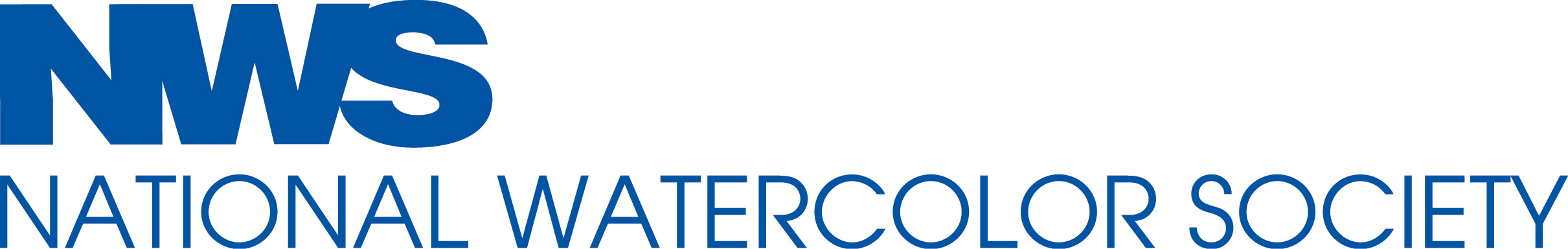 National Watercolor Society 94th InternationalExhibition, November 8, 2014 - January 11, 2015.  NWS Gallery, 915 S. Pacific Ave., San Pedro, CA 90731.  Opening and reception: November 8, 2014.  $40,000+ in Awards.  Jury of Selection: Katherine Chang Liu, chair, John Salminen, Carole Barnes. Juror of Awards: Jean Stern, Ex. Dir., Irvine Museum.  Prospectus  at www.nationalwatercolorsociety.org or email NWSAnnualExhib@gmail.com or SASE to NWS Gallery at above address.  Check website for Annual Demos and Workshops.WTWS SPRING SHOW 2014WINNER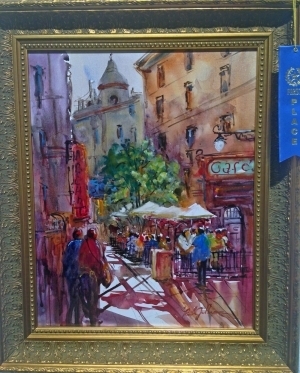 1st Place Advanced / Professional – Jo Beth GilliamCONGRATULATIONS TOJIMMY DAVISJimmy has a painting accepted in the San Diego Watercolor Society's 34th International Exhibition to be held in October. This is the third time that he has been accepted into that show. CONGRATULATIONS TOSUZY POWELLSuzy was accepted into the 23rd Breckinridge Juried Art Show.  July29-Sept.6UPCOMING CLASSES AND WORKSHOPSSuzy Powell is having 2 workshops at her new Backyard Studio and GallerySketchbook Class2 day sketchbook class, September 12-13, $80 for both days. Contact Suzy at  Suzy_pal2000@yahoo.comLove Your LifeArt Journaling class byNancy StandleeOct 17-18 Nancy Standlee from Dallas is coming to do journaling entitled 'love your Life' $175.00. Contact Suzy at  Suzy_pal2000@yahoo.comPortrait Workshop Carol PetersonOctober 4, Saturday, 2014Amarillo, TXFor more information or to signup contact Cherine Kuster, icolor@cmycolors.com, 806-331-3811.Save the Date – July 26AnnaleeAnnalee will teach a free-to-members mini workshop on watercolor batik at the Legacy. More information to follow.YOAKUM ART SHOWIt is that time of year again!Our art show starts with check in Tuesday July 29th 10-6 and ends Saturday August 2nd at 4 pm.Entry fee is $5.00. Awards are $100 for best in show. $25 1st $15 2nd $10 3rdThe show will be at the Plains Community Center in Plains. One block west of Lowes Grocery Store. We need all the entries we can get! It would be great to have a full building. John Hope from Levelland is the judge.